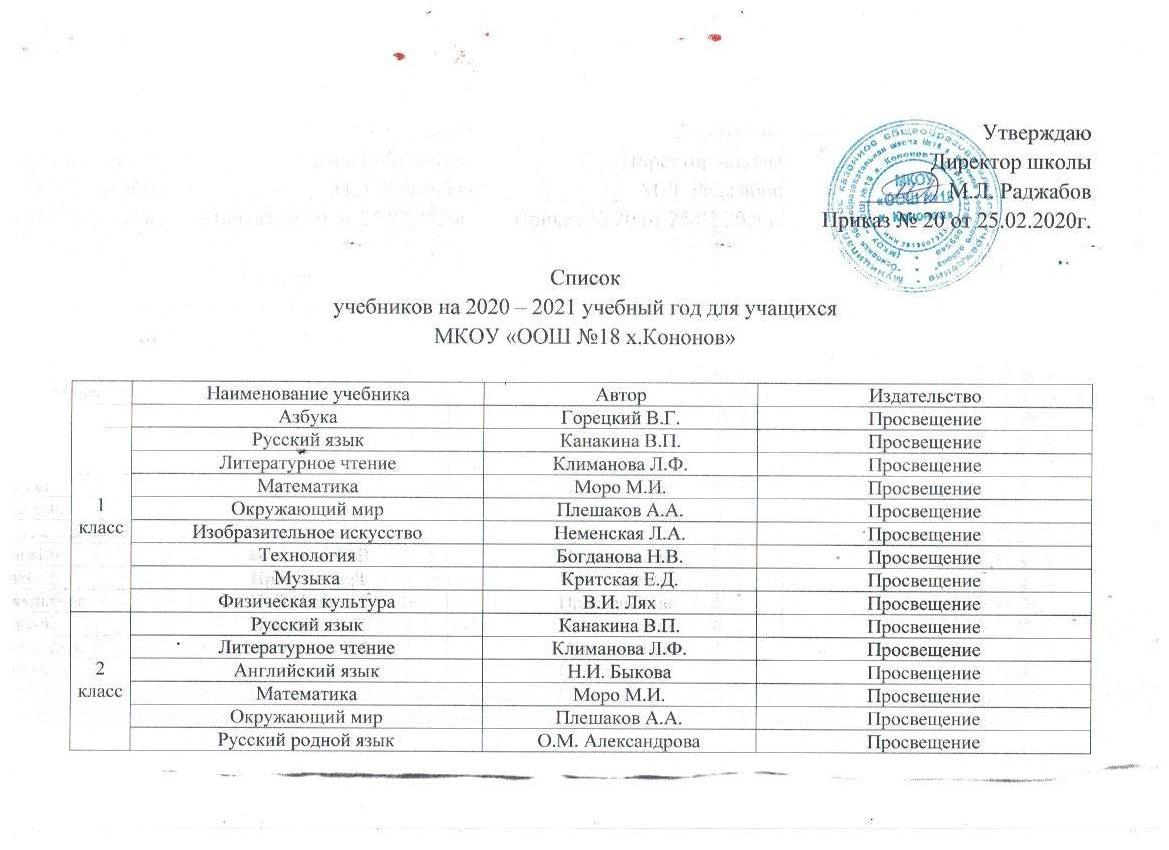 Изобразительное искусствоНеменская Л.А.ПросвещениеТехнологияБогданова Н.В.ПросвещениеМузыкаКритская Е.Д.Просвещение    3 классФизическая культураВ.И. ЛяхПросвещение     3 классРусский языкКанакина В.П. Просвещение    3 классЛитературное чтениеКлиманова Л.Ф.Просвещение    3 классМатематикаМоро М.И.Просвещение    3 классАнглийский языкН.И. БыковаПросвещение    3 классОкружающий мирПлешаков А.А.Просвещение    3 классРусский родной языкО.М. АлександроваПросвещение    3 классИзобразительное искусствоНеменская Л.А.Просвещение    3 классТехнологияБогданова Н.В.Просвещение    3 классМузыкаКритская Е.Д.Просвещение    3 классФизическая культураВ.И. ЛяхПросвещение     4 классРусский языкКанакина В.П. Просвещение    4 классЛитературное чтениеКлиманова Л.Ф.Просвещение    4 классМатематикаМоро М.И.Просвещение    4 классАнглийский языкН.И. БыковаПросвещение    4 классОкружающий мирПлешаков А.А.Просвещение    4 классРусский родной языкО.М. АлександроваПросвещение    4 классИзобразительное искусствоНеменская Л.А.Просвещение    4 классТехнологияБогданова Н.В.Просвещение    4 классМузыкаКритская Е.Д.ПросвещениеФизическая культураВ.И. ЛяхПросвещение 5 классРусский языкМ.М. РазумовскаяДрофа5 классЛитератураВ.Я. КоровинаПросвещение5 классАнглийский языкЮ.Е. ВаулинаПросвещение5 классВторой иностранный язык.Немецкий язык.М.М. АверинПросвещение 5 классМатематикаА.Г. МерзлякВентана-Граф5 классИнформатикаЛ.Л.БосоваБином5 классИстория А.А. ВигасинПросвещение5 классРусский родной языкО.М. АлександроваПросвещение 5 классБиологияВ.В. ПасечникПросвещение5 классГеографияА.И. АлексеевПросвещение5 классОБЖА.Т. СмирновПросвещение5 классМузыкаГ.Г.СергееваПросвещение5 классТехнология5 классИЗО5 классФизическая культура6 классРусский языкМ.М. РазумовскаяДрофа6 классРусский родной языкО.М. АлександроваПросвещение 6 классЛитератураВ.Я. КоровинаПросвещение6 классМатематикаА.Г. МерзлякВентана-Граф6 классИнформатикаЛ.Л.БосоваБином6 классИстория средних вековЕ.В. АгибаловаПросвещение6 классИстория РоссииН.М. АрсентьевПросвещение6 классОбществознаниеЛ.Н. БоголюбоваПросвещение6 классГеографияА.И. АлексеевПросвещение6 классБиологияВ.В. ПасечникПросвещение6 классМузыкаГ.Г.СергееваПросвещение6 классТехнология6 классИЗО6 классФизическая 7 классРусский языкМ.М. РазумовскаяДрофа7 классРусский родной языкО.М. АлександроваПросвещение 7 классЛитератураВ.Я. КоровинаПросвещение7 классАлгебраА.Г. МерзлякВентана-Граф7 классГеометрияА.Г. МерзлякВентана-Граф7 классАнглийский языкЮ.Е. ВаулинаПросвещение7 классБиологияВ.В. ПасечникДрофа7 классНовая историяА.Я. ЮдовскаяПросвещение7 классИнформатикаЛ.Л. БосоваБином7 классИстория РоссииА.А. ДаниловПросвещение7 классФизикаА.В. ПерышкинДрофа7 классГеографияА.И. АлексеевПросвещение7 классОбществознаниеЛ.Н. БоголюбоваПросвещение7 классОБЖА.Т. СмирновПросвещение7 классМузыка7 классТехнология7 классФизическая культура7 классИЗО8 классРусский языкМ.М. РазумовскаяДрофа8 классРусский родной языкО.М. АлександроваПросвещение 8 классЛитератураВ.Я. КоровинаПросвещение8 классАнглийский языкЮ.Е. ВаулинаПросвещение8 классВторой иностранный язык.Немецкий язык.М.М. АверинПросвещение 8 классАлгебраА.Г. МерзлякВентана-Граф8 классГеометрияА.Г. МерзлякВентана-Граф8 классИнформатикаЛ.Л. БосоваБином8 классИстория РоссииА.А. ДаниловПросвещениеБиологияВ.В. ПасечникПросвещениеФизикаА.В. ПерышкинДрофаХимияО.С. ГабриелянПросвещениеГеографияА.И. АлексеевПросвещениеОбществознаниеЛ.Н. БоголюбоваПросвещениеОБЖА.Т. СмирновПросвещениеМузыкаТехнологияИЗОФизическая культура9 классРусский языкМ.М. РазумовскаяДрофа9 классРусский родной языкО.М. АлександроваПросвещение 9 классЛитератураВ.Я. КоровинаПросвещение9 классАнглийский языкЮ.Е. ВаулинаПросвещение9 классВторой иностранный язык.Немецкий язык.М.М. АверинПросвещение 9 классАлгебраА.Г. МерзлякВентана-Граф9 классГеометрияА.Г. МерзлякВентана-Граф9 классИнформатикаЛ.Л. БосоваБином9 классИстория РоссииА.А. ДаниловПросвещение9 классБиологияВ.В. ПасечникПросвещение9 классФизикаА. В. ПерышкинДрофа9 классХимияО.С. ГабриелянПросвещение9 классГеографияА.И. АлексеевПросвещение9 классОбществознаниеЛ.Н. БоголюбоваПросвещение9 классОБЖА.Т. СмирновПросвещение9 классМузыка9 классТехнология9 классИЗО9 классФизическая культура